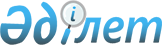 О внесении изменения и дополнений N 1 в приказ Министерства финансов Республики Казахстан от 15 июня 1999 года N 292
					
			Утративший силу
			
			
		
					Приказ Министра финансов Республики Казахстан от 2 августа 1999 г. N 395 Зарегистрирован в Министерстве юстиции Республики Казахстан 26 августа 1999г. за N 879. Утратил силу - приказом Министерства финансов РК от 11 ноября 2000г. N 480 (Извлечение из текста приказа см. ниже)



          Извлечение из приказа Министерства финансов РК от 11.11.00г. N 480 




          "В соответствии с постановлением Правительства РК от 6 ноября 2000 
года N 1675 "Об утверждении Правил финансирования республиканских и 
местных бюджетных программ, выполняемых в рамках государственного заказа", 
приказываю:




          1. Признать утратившими силу некоторые приказы Министерства финансов 
Республики Казахстан согласно прилагаемому перечню ... 








          Министр








          2. Приказ Министерства финансов Республики Казахстан
от 2 августа 1999 года N 395 "О внесении изменения и дополнений
N 1 в приказ Министерства финансов Республики Казахстан от 15 июня 
1999 года N 292 ..."
-------------------------------------------------------------------








          В соответствии с Законами Республики Казахстан от 7 апреля 1999 года 
 
 Z990374_ 
  "О внесении изменений и дополнений в некоторые законодательные 
акты Республики Казахстан по вопросам предоставления льгот отдельным 
категориям граждан" и от 28 июня 1999 года  
 Z990406_ 
  "О внесении изменений 
и дополнений в Закон Республики Казахстан  
 Z980318_ 
  "О республиканском 
бюджете на 1999 год", постановлениями Правительства Республики Казахстан 
от 23 июня 1999 года N 834  
 P990834_ 
  "О внесении изменений в постановление 
Правительства Республики Казахстан от 25 декабря 1998 года N 1335 
 
 P981335_ 
 " и от 23 июня 1993 года N 533  
 Р930533_ 
  "Вопросы 
межгосударственной телерадиокомпании "Мир", Положением о Хозяйственном 
управлении Управления Делами Президента Республики Казахстан, утвержденным 
Управляющим делами Президента Республики Казахстан 11 мая 1999 года, 
приказываю:




          1. Внести в приказ Министерства финансов Республики Казахстан от 15 
июня 1999 года N 292 "Об утверждении Правил финансирования 
государственного заказа за счет республиканского и местных бюджетов" 
следующие изменение и дополнения:




     в Правилах финансирования государственного заказа за счет 
республиканского и местных бюджетов (далее - Правила), утвержденных 
указанным приказом:
     1) в приложении N 1 к Правилам:
     строки "1.1.694.30.32 Обслуживание официальных делегаций", 
"8.3.230.36 Проведение информационной политики в рамках делового 
сотрудничества со странами СНГ" и "10.1.212.39 Государственная поддержка 
реформ в сельском хозяйстве" исключить;
     дополнить строкой следующего содержания:
     "10.3.212.46.31 Наземная охрана лесов и животного мира, 1 группа";
     2) приложение N 2 к Правилам дополнить строками следующего 
содержания:
     "6.2.258.57 Социальная поддержка инвалидов на местном уровне, 1 
группа 
     6.2.258.57.32 Льготы по санаторно-курортному лечению, 1 группа
     6.2.258.58 Социальная поддержка военнослужащих внутренних войск и 
срочной службы на местном уровне, 1 группа





          6.2.258.58.30 Льготы по проезду на всех видах общественного 
транспорта - городского, пригородного и местного сообщения (кроме такси), 
1 группа




          6.2.258.59 Социальная поддержка граждан, награжденных до 7 апреля 
1999 года орденами "Отан", "Данк", удостоенных высокого звания "Халык 
каhарманы", почетных званий республики на местном уровне, 1 группа




          6.2.258.59.30 Льготы по проезду на всех видах общественного 




транспорта - городского, пригородного и местного сообщения (кроме такси), 
1 группа 
     6.2.258.59.31 Льготы по расходам на жилищно-коммунальные услуги, 1 
группа".
     2. Настоящий приказ вступает в силу со дня его государственной 
регистрации в Министерстве юстиции Республики Казахстан. 

Заместитель Премьер-Министра-
Министр финансов
Республики Казахстан                                                       
 
     
     
(Специалисты:
 Цай Л.Г.
 Склярова И.В.)         
      
      


					© 2012. РГП на ПХВ «Институт законодательства и правовой информации Республики Казахстан» Министерства юстиции Республики Казахстан
				